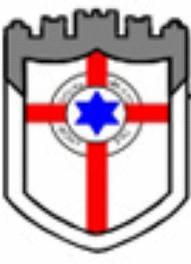 REQUERIMENTO PARA CORTE DE ÁRVORE N°		/		Eu, Sr.(a)									inscrito no CPF/CNPJ		 RG nº						SSP/			      , Fone(	 )				 solicito o corte de 			 árvores no imóvel situado na rua/praça/avenida										n°		do Bairro									, Devido aos seguintes Devido aos seguintes motivos:Sacramento, 		de		de	20	.                              _______________________________________________________________ASSINATURA DO REQUERENTE